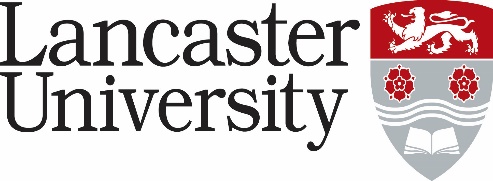 PERSON SPECIFICATION*Application Form – assessed against the application form, curriculum vitae and letter of support. Applicants will not be asked to answer a specific supporting statement. Normally used to evaluate factual evidence eg award of a qualification. Will be “scored” as part of the shortlisting process.  Supporting Statements - applicants are asked to provide a statement as part of their application to demonstrate how they meet the criteria. The response will be “scored” as part of the shortlisting process. Interview – assessed during the interview process by either competency based interview questions, tests, presentation etc.CriteriaEssential or DesirableTested ByA PhD in Linguistics, English Language or a related area. Please give details of your PhD, stating awarding institution, date of award, discipline/specialism.EssentialApplication Form/Supporting statementAbility to conduct and disseminate research in corpus-based discourse analysis, as evidenced by a track record of conference presentations and publications commensurate with the candidate’s level of professional development. Please list your publications and presentations over the last 5 years.  EssentialApplication Form/ Supporting statement / InterviewAbility to work independently, keep to deadlines and multi-task.EssentialSupporting statement /InterviewAbility to work co-operatively and flexibly with colleagues as part of a team.EssentialSupporting statement/ InterviewStrong communication, interpersonal and networking skills, including the ability to relate to a wide range of audiences.EssentialInterviewPlease write a statement in support of your application, including your rationale for applying for this post and how your research fits with the aims and objectives of the Centre to which this post is attached. (max 500 words)EssentialApplication Form/ Supporting statementResearch experience in the area of health(care) communication. Please state your experience.DesirableApplication form/Supporting statement/Interview